Proponowane aktywności z dzieckiem w domu.Temat kompleksowy: Wiosna na wsi.PONIEDZIAŁEK 20.04.2020r.Witam! Dzisiaj proponuje zacząć od obejrzenia filmu edukacyjnego o zwierzętach żyjących 
w gospodarstwie rolnym. Potem dzieci przypomną sobie podczas zabawy, jak nazywają się poszczególni członkowie zwierzęcych rodzin. Na zakończenie proponuje kolorowankę.    Pozdrawiam, Pani MadziaFilm edukacyjny – zwierzęta w gospodarstwie rolnym na wsi.https://www.youtube.com/watch?v=v4R2rkylrc0&fbclid=IwAR0pph3gu3nbdMkrbyerftPFrLSVlOeWB41c2czWXQDvrPmdRwULPA1ZLtIZabawa dydaktyczna - Rodzice i ich dzieci – rozmowa na temat młodych i dorosłych zwierząt z wiejskiego podwórka. Wspólne oglądanie rodziców i ich dzieci, omawianie różnic w wyglądzie i zachowaniu młodych i ich rodziców, prawidłowe nazywanie mamy, taty i dziecka.Np. klacz, koń, źrebię; maciora, wieprz, prosię; gęś, gąsior, gąsięta; kaczka, kaczor, kaczęta…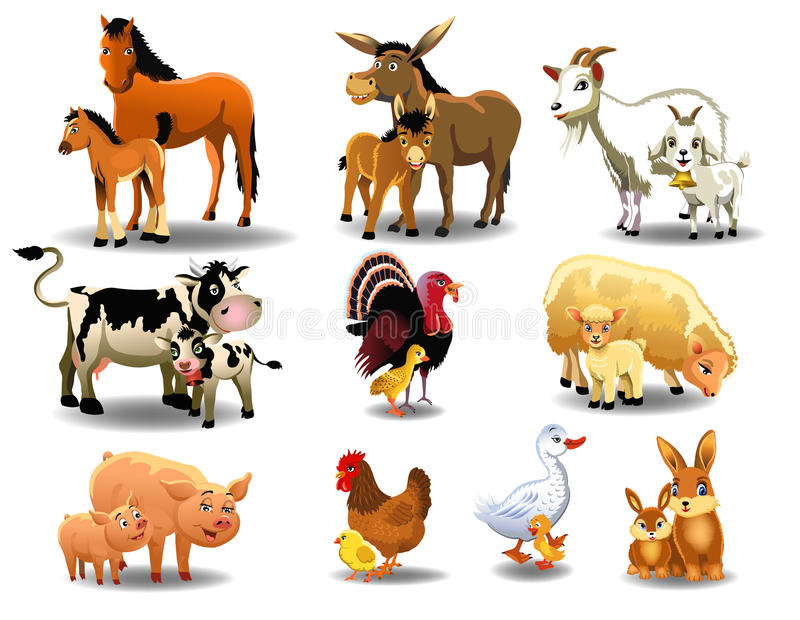 Wykonaj polecenie zawarte w tekście.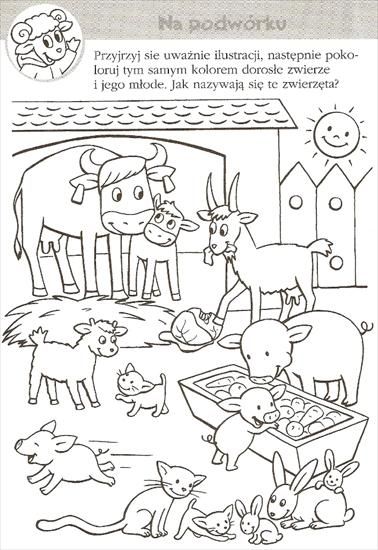 